Homeownership Program-EHome America (online)Logo:   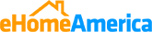 An on-line homeownership education program offered in partnership with ehomeAmerica, a HUD approved counseling agency.Fee based training, with discounts available to individuals having completed the Financial Education boot camp and those receiving USDA Direct financing.Offered in English and Spanish  http://www.ehomeamerica.org/mcfac  (link) Note: please add the logo and create a link to this page